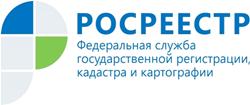 Управление Росреестра по Республике АдыгеяПОЧТИ НА 230 000 РУБЛЕЙ ОШТРАФОВАЛИ ГРАЖДАН РЕСПУБЛИКИ ЗА НЕЦЕЛЕВОЕ ИСПОЛЬЗОВАНИЕ УЧАСТКОВУправление Росреестра по Республике Адыгея проверяет, как в регионе исполняют земельное законодательство. Контрольные мероприятия проводятся в соответствии с планом, а также проводятся и внеплановые проверки. По материалам, направленным органами муниципального земельного контроля, Управлением было  возбуждено 7 дел об административных правонарушениях. Часть из них за использование земли без прав на участки, еще часть – за нецелевое использование.Общая сумма наложенных административных штрафов по выявленным нарушениям, выразившимся в использовании земельных участков не по целевому назначению в соответствии с их принадлежностью к той или иной категории земель и (или) разрешенным использованием, составила 229 870 рублей. В прошлом году в соответствии с материалами, направленными органами муниципального контроля, было возбуждено 9 дел об административных правонарушениях. К ответственности привлекли 9 нарушителей земельного законодательства.